Søknaden med vedlegg sendes til: formidler@vestfoldkunstsenter.no Merk søknaden DKS LAB 2023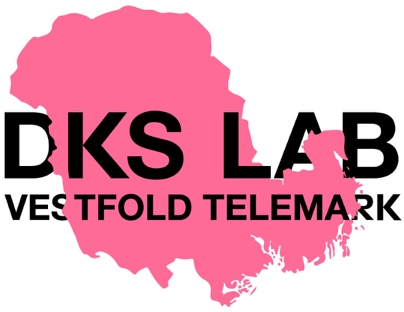 Søknadsskjema for DKS LAB          Vestfold og Telemark 2023             	Søknadsskjema for DKS LAB          Vestfold og Telemark 2023             	Fullt navn:Adresse:Telefonnummer:E-postadresse:Hjemmeside:Instagram eller andre aktuelle linker:Alder:Tilhørighet Telemark:Tilhørighet Vestfold:Medlemskap i kunstnerorganisasjon: Ikke medlem - vedlagt kunstnerisk praksis til vurdering:En kort beskrivelse (ca 1 A4 side) av den produksjonen du ønsker å utvikle. Skriv gjerne litt om din motivasjon til å formidle prosjektet i skolen og svar på hvorfor nettopp denne formidlingen er viktig for elevene. Fortell om forholdet mellom formidlingsopplegget og relevansen til din egen praksis som kunstner.Eget vedleggEn kort presentasjon (max 1 A4 side) av kunstnerskapet ditt (artist statement eller kort summert biografi) der du svarer på følgende spørsmål: Har du/dere vært på DKS-turné med andre prosjekter? Hva, hvor, når?Har du/dere annen formidlingserfaring på det visuelle feltet eller andre fagfelt, til barn, unge eller voksne? Har du/dere deltatt på DKS-lab tidligere? Evt. hvor, når og med hva?Eget vedleggSøker du/dere om å være med på DKS LAB flere steder i 2023? Evt. hvor, når og med hva?Vedlegg: Kort CV og relevant fotodokumentasjon.   Max 5 bilder/video-/lydarbeider.Eget vedleggUndertegnet intensjon om å delta på de aktuelle datoene for DKS LABs faglige utviklingsprogram 2023.SAMLING  1        	12. aprilSAMLING  2        	13. aprilSKOLETESTER perioden  14. april - 15. mai (en dag)SAMLING  3        	16. maiSKOLETESTER perioden  18. mai - 2. juni (en dag)SAMLING  4        	 19. juniOm jeg får plass på kurset har jeg anledning til å delta på de aktuelle datoene for DKS LABs faglige utviklingsprogram 2023Sted:Dato:Signatur:______________________________